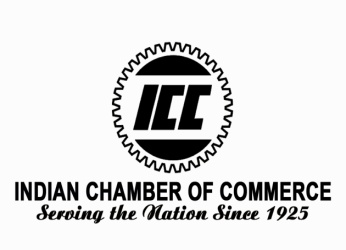 Karnataka Legal Summit 2018	12th September, ITC Gardenia 1, Residency Rd, Ashok Nagar, Karnataka 560025, BengaluruDelegate Registration FormOrganization:- ...................................................................................................................................................Address:-  ..........................................................................................................................................................     ........................................................................................................................................................................Delegate Details –Please find enclosed our Demand Draft/Cheque no  …………………dated  ……….……… drawn for  Rs./USD. .............................in favor of ‘Indian Chamber of Commerce’ towards the participation fee of the above listed participants for Karnataka Legal Summit.For further details please contact:-Ms. Yatika KashyapIndian Chamber of Commerce (ICC)Kailash Building, 26 K G Marg,   
Flat No.   807 New Delhi – 110001T: +91 11 4610 1435(D)/ +91 8376 815137Email id:- yatika.kashyap@indianchamber.netS.NoNameDesignation/ OrganizationEmailPhone No.CategoryRegistration Fees Non Members Rs.3000/- per delegate (+18% GST)ICC Members/ICMAI MembersRs.2000/- Per delegate (+18% GST)StudentsRs.1000/- per student (participation certificate for students)Overseas ParticipantsUS $ 100